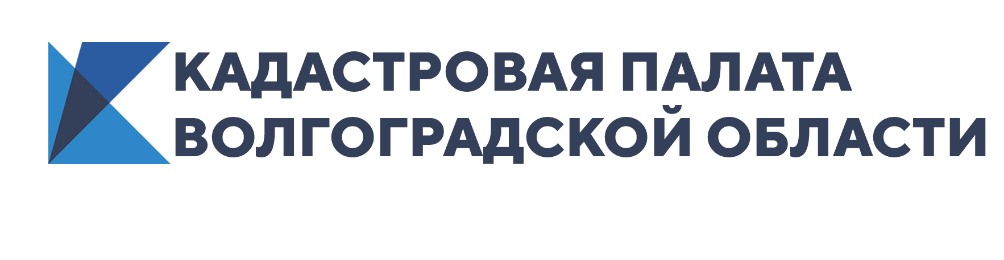 Волгоградцам рассказали, какие теплицы являются объектами недвижимости В разгар садово-огородного сезона у собственников земельных участков вновь возник актуальный вопрос: «Нужно ли регистрировать теплицу как объект недвижимости?»Кадастровая палата по Волгоградской области напоминает жителям региона, что по закону кадастровый учет и регистрация прав носят заявительный характер, то есть люди не обязаны оформлять свои объекты недвижимости, они вправе сделать это по желанию.«Теплица – объект вообще довольно своеобразный. У кого-то это простенькая конструкция, а у кого-то серьезная постройка с фундаментом. Для постановки теплицы на кадастровый учет и регистрации прав на нее она должна иметь признаки недвижимости: прочно связана с землей (у нее должен быть капитальный фундамент), а ее перемещение невозможно без несоразмерного ущерба ее назначению. Если теплица не отвечает признакам объекта недвижимости, регистрировать ее не надо», – отмечает и. о. директора Кадастровой палаты по Волгоградской области Наталья Бирюлькина.Попадающие под это описание теплицы устанавливаются для коммерческих целей, а не садоводами и огородниками для личных нужд.Объекты без фундамента, сборно-разборные конструкции, какими часто бывают теплицы, хозблоки, бытовки, навесы и другие временные строения к недвижимости не относятся.Однако, если у вас на участке стоит теплица, которая соответствует признакам объекта недвижимости, то вы можете оформить на нее право собственности – поставить ее на кадастровый учет и зарегистрировать право.Ответственный за взаимодействие Кадастровой палатыпо Волгоградской области со средствами массовой информации                                                                                            Елена Золотарева 